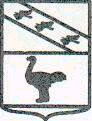 Администрация города ЛьговаКурской областиПОСТАНОВЛЕНИЕот 12.01.2023г. № 55Об установлении расходных обязательствВ соответствии со статьей 86 Бюджетного кодекса Российской Федерации, Федеральнымзаконом от 06.10.2003 № 131-ФЗ «Об общих принципах организации местного самоуправления в Российской Федерации», Уставом города Льгова, Администрация города Льгова Курской областиПОСТАНОВЛЯЕТ:		1. Установить с 2023 года расходное обязательство муниципального образования «Город Льгов» на организацию работ по ликвидации несанкционированных свалок в границах городов и наиболее опасных объектов накопленного экологического вреда окружающей среде.		2. Главному распорядителю бюджетных средств — Администрации города Льгова Курской области обеспечить исполнение расходных обязательств в пределах средств, предусмотренных в бюджете города Льгова (сводной бюджетной росписи муниципального образования «Город Льгов») на реализациюмуниципальной программы «Обеспечение доступным                       и комфортным жильем, коммунальными услугами граждан в городе Льгове Курской области».3. Контроль за исполнением настоящего постановления возложить                 на первого заместителя Главы Администрации города Льгова                              А.Е. Савенкова.	4. Настоящее постановление вступает в силу со дня его подписания.Глава города Льгова		А.С. Клемешов